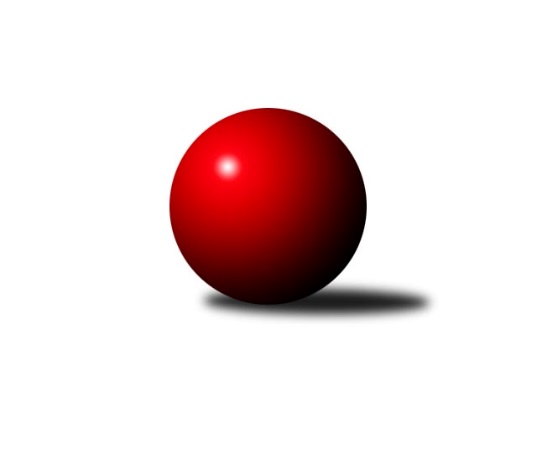 Č.3Ročník 2022/2023	13.6.2024 Jihomoravský KP2 jih 2022/2023Statistika 3. kolaTabulka družstev:		družstvo	záp	výh	rem	proh	skore	sety	průměr	body	plné	dorážka	chyby	1.	TJ Sokol Šanov D	3	3	0	0	15.0 : 3.0 	(17.5 : 6.5)	1741	6	1205	536	26.7	2.	TJ Sokol Kuchařovice	2	2	0	0	10.0 : 2.0 	(10.5 : 5.5)	1663	4	1187	477	41.5	3.	SK Podlužan Prušánky D	3	2	0	1	13.0 : 5.0 	(16.0 : 8.0)	1787	4	1220	567	21.7	4.	KK Vyškov F	3	2	0	1	10.0 : 8.0 	(11.0 : 13.0)	1683	4	1166	517	31	5.	SK STAK Domanín	2	1	0	1	7.0 : 5.0 	(8.0 : 8.0)	1620	2	1133	487	35	6.	SK Baník Ratíškovice D	2	1	0	1	6.0 : 6.0 	(8.0 : 8.0)	1630	2	1150	480	45	7.	SK Baník Ratíškovice C	2	1	0	1	5.0 : 7.0 	(7.5 : 8.5)	1641	2	1171	470	44.5	8.	TJ Jiskra Kyjov B	3	1	0	2	7.0 : 11.0 	(9.5 : 14.5)	1523	2	1130	393	50.3	9.	TJ Sokol Vracov C	3	1	0	2	6.0 : 12.0 	(9.0 : 15.0)	1561	2	1129	432	49	10.	KK Vyškov E	2	0	0	2	1.0 : 11.0 	(6.0 : 10.0)	1652	0	1199	453	36	11.	TJ Sokol Mistřín D	3	0	0	3	4.0 : 14.0 	(9.0 : 15.0)	1570	0	1125	445	45.3Tabulka doma:		družstvo	záp	výh	rem	proh	skore	sety	průměr	body	maximum	minimum	1.	SK Podlužan Prušánky D	2	2	0	0	11.0 : 1.0 	(13.0 : 3.0)	1889	4	1935	1842	2.	TJ Sokol Šanov D	2	2	0	0	10.0 : 2.0 	(11.5 : 4.5)	1762	4	1778	1745	3.	KK Vyškov F	2	2	0	0	9.0 : 3.0 	(8.0 : 8.0)	1716	4	1757	1674	4.	SK STAK Domanín	1	1	0	0	6.0 : 0.0 	(7.0 : 1.0)	1556	2	1556	1556	5.	SK Baník Ratíškovice C	1	1	0	0	5.0 : 1.0 	(6.0 : 2.0)	1683	2	1683	1683	6.	TJ Sokol Kuchařovice	1	1	0	0	5.0 : 1.0 	(5.0 : 3.0)	1766	2	1766	1766	7.	TJ Sokol Vracov C	1	1	0	0	5.0 : 1.0 	(5.0 : 3.0)	1579	2	1579	1579	8.	TJ Jiskra Kyjov B	2	1	0	1	6.0 : 6.0 	(6.5 : 9.5)	1543	2	1645	1440	9.	SK Baník Ratíškovice D	0	0	0	0	0.0 : 0.0 	(0.0 : 0.0)	0	0	0	0	10.	KK Vyškov E	0	0	0	0	0.0 : 0.0 	(0.0 : 0.0)	0	0	0	0	11.	TJ Sokol Mistřín D	2	0	0	2	3.0 : 9.0 	(7.0 : 9.0)	1602	0	1624	1580Tabulka venku:		družstvo	záp	výh	rem	proh	skore	sety	průměr	body	maximum	minimum	1.	TJ Sokol Šanov D	1	1	0	0	5.0 : 1.0 	(6.0 : 2.0)	1720	2	1720	1720	2.	TJ Sokol Kuchařovice	1	1	0	0	5.0 : 1.0 	(5.5 : 2.5)	1560	2	1560	1560	3.	SK Baník Ratíškovice D	2	1	0	1	6.0 : 6.0 	(8.0 : 8.0)	1630	2	1658	1601	4.	SK Podlužan Prušánky D	1	0	0	1	2.0 : 4.0 	(3.0 : 5.0)	1685	0	1685	1685	5.	KK Vyškov F	1	0	0	1	1.0 : 5.0 	(3.0 : 5.0)	1650	0	1650	1650	6.	TJ Jiskra Kyjov B	1	0	0	1	1.0 : 5.0 	(3.0 : 5.0)	1504	0	1504	1504	7.	TJ Sokol Mistřín D	1	0	0	1	1.0 : 5.0 	(2.0 : 6.0)	1537	0	1537	1537	8.	SK STAK Domanín	1	0	0	1	1.0 : 5.0 	(1.0 : 7.0)	1683	0	1683	1683	9.	SK Baník Ratíškovice C	1	0	0	1	0.0 : 6.0 	(1.5 : 6.5)	1599	0	1599	1599	10.	KK Vyškov E	2	0	0	2	1.0 : 11.0 	(6.0 : 10.0)	1652	0	1666	1637	11.	TJ Sokol Vracov C	2	0	0	2	1.0 : 11.0 	(4.0 : 12.0)	1552	0	1646	1458Tabulka podzimní části:		družstvo	záp	výh	rem	proh	skore	sety	průměr	body	doma	venku	1.	TJ Sokol Šanov D	3	3	0	0	15.0 : 3.0 	(17.5 : 6.5)	1741	6 	2 	0 	0 	1 	0 	0	2.	TJ Sokol Kuchařovice	2	2	0	0	10.0 : 2.0 	(10.5 : 5.5)	1663	4 	1 	0 	0 	1 	0 	0	3.	SK Podlužan Prušánky D	3	2	0	1	13.0 : 5.0 	(16.0 : 8.0)	1787	4 	2 	0 	0 	0 	0 	1	4.	KK Vyškov F	3	2	0	1	10.0 : 8.0 	(11.0 : 13.0)	1683	4 	2 	0 	0 	0 	0 	1	5.	SK STAK Domanín	2	1	0	1	7.0 : 5.0 	(8.0 : 8.0)	1620	2 	1 	0 	0 	0 	0 	1	6.	SK Baník Ratíškovice D	2	1	0	1	6.0 : 6.0 	(8.0 : 8.0)	1630	2 	0 	0 	0 	1 	0 	1	7.	SK Baník Ratíškovice C	2	1	0	1	5.0 : 7.0 	(7.5 : 8.5)	1641	2 	1 	0 	0 	0 	0 	1	8.	TJ Jiskra Kyjov B	3	1	0	2	7.0 : 11.0 	(9.5 : 14.5)	1523	2 	1 	0 	1 	0 	0 	1	9.	TJ Sokol Vracov C	3	1	0	2	6.0 : 12.0 	(9.0 : 15.0)	1561	2 	1 	0 	0 	0 	0 	2	10.	KK Vyškov E	2	0	0	2	1.0 : 11.0 	(6.0 : 10.0)	1652	0 	0 	0 	0 	0 	0 	2	11.	TJ Sokol Mistřín D	3	0	0	3	4.0 : 14.0 	(9.0 : 15.0)	1570	0 	0 	0 	2 	0 	0 	1Tabulka jarní části:		družstvo	záp	výh	rem	proh	skore	sety	průměr	body	doma	venku	1.	SK Baník Ratíškovice D	0	0	0	0	0.0 : 0.0 	(0.0 : 0.0)	0	0 	0 	0 	0 	0 	0 	0 	2.	TJ Sokol Šanov D	0	0	0	0	0.0 : 0.0 	(0.0 : 0.0)	0	0 	0 	0 	0 	0 	0 	0 	3.	TJ Sokol Kuchařovice	0	0	0	0	0.0 : 0.0 	(0.0 : 0.0)	0	0 	0 	0 	0 	0 	0 	0 	4.	SK Podlužan Prušánky D	0	0	0	0	0.0 : 0.0 	(0.0 : 0.0)	0	0 	0 	0 	0 	0 	0 	0 	5.	SK STAK Domanín	0	0	0	0	0.0 : 0.0 	(0.0 : 0.0)	0	0 	0 	0 	0 	0 	0 	0 	6.	TJ Sokol Mistřín D	0	0	0	0	0.0 : 0.0 	(0.0 : 0.0)	0	0 	0 	0 	0 	0 	0 	0 	7.	KK Vyškov E	0	0	0	0	0.0 : 0.0 	(0.0 : 0.0)	0	0 	0 	0 	0 	0 	0 	0 	8.	TJ Sokol Vracov C	0	0	0	0	0.0 : 0.0 	(0.0 : 0.0)	0	0 	0 	0 	0 	0 	0 	0 	9.	SK Baník Ratíškovice C	0	0	0	0	0.0 : 0.0 	(0.0 : 0.0)	0	0 	0 	0 	0 	0 	0 	0 	10.	KK Vyškov F	0	0	0	0	0.0 : 0.0 	(0.0 : 0.0)	0	0 	0 	0 	0 	0 	0 	0 	11.	TJ Jiskra Kyjov B	0	0	0	0	0.0 : 0.0 	(0.0 : 0.0)	0	0 	0 	0 	0 	0 	0 	0 Zisk bodů pro družstvo:		jméno hráče	družstvo	body	zápasy	v %	dílčí body	sety	v %	1.	Pavel Martinek 	TJ Sokol Šanov D 	3	/	3	(100%)	6	/	6	(100%)	2.	Marta Volfová 	TJ Sokol Šanov D 	3	/	3	(100%)	6	/	6	(100%)	3.	Filip Benada 	SK Podlužan Prušánky D 	3	/	3	(100%)	4	/	6	(67%)	4.	Darina Kubíčková 	KK Vyškov F 	3	/	3	(100%)	4	/	6	(67%)	5.	Milan Číhal 	TJ Sokol Kuchařovice 	2	/	2	(100%)	4	/	4	(100%)	6.	Daniel Ilčík 	TJ Sokol Mistřín D 	2	/	2	(100%)	4	/	4	(100%)	7.	Tomáš Slížek 	SK Podlužan Prušánky D 	2	/	2	(100%)	4	/	4	(100%)	8.	Zbyněk Vašina 	SK STAK Domanín  	2	/	2	(100%)	3	/	4	(75%)	9.	Vendula Štrajtová 	KK Vyškov F 	2	/	3	(67%)	5	/	6	(83%)	10.	Zdeněk Hosaja 	SK Podlužan Prušánky D 	2	/	3	(67%)	3	/	6	(50%)	11.	Jakub Vančík 	TJ Jiskra Kyjov B 	2	/	3	(67%)	2.5	/	6	(42%)	12.	Stanislav Červenka 	TJ Sokol Šanov D 	1	/	1	(100%)	2	/	2	(100%)	13.	Jan Minaříček 	SK Baník Ratíškovice D 	1	/	1	(100%)	2	/	2	(100%)	14.	Dan Schüler 	SK Baník Ratíškovice C 	1	/	1	(100%)	2	/	2	(100%)	15.	Martina Antošová 	SK Baník Ratíškovice C 	1	/	1	(100%)	2	/	2	(100%)	16.	Libor Kuja 	SK Podlužan Prušánky D 	1	/	1	(100%)	2	/	2	(100%)	17.	Václav Valenta 	TJ Jiskra Kyjov B 	1	/	1	(100%)	1	/	2	(50%)	18.	Miroslav Vojtěch 	TJ Sokol Kuchařovice 	1	/	1	(100%)	1	/	2	(50%)	19.	Ludvík Vašulka 	TJ Sokol Mistřín D 	1	/	1	(100%)	1	/	2	(50%)	20.	Zbyněk Kasal 	TJ Sokol Kuchařovice 	1	/	1	(100%)	1	/	2	(50%)	21.	František Hél 	TJ Sokol Šanov D 	1	/	1	(100%)	1	/	2	(50%)	22.	Dušan Jalůvka 	TJ Sokol Kuchařovice 	1	/	2	(50%)	3	/	4	(75%)	23.	Milana Alánová 	KK Vyškov E 	1	/	2	(50%)	3	/	4	(75%)	24.	Antonín Pihar 	SK Podlužan Prušánky D 	1	/	2	(50%)	3	/	4	(75%)	25.	Antonín Zýbal 	SK Baník Ratíškovice D 	1	/	2	(50%)	2	/	4	(50%)	26.	Václav Koplík 	SK Baník Ratíškovice D 	1	/	2	(50%)	2	/	4	(50%)	27.	Radek Břečka 	TJ Sokol Vracov C 	1	/	2	(50%)	2	/	4	(50%)	28.	Martina Nejedlíková 	TJ Sokol Vracov C 	1	/	2	(50%)	2	/	4	(50%)	29.	Jakub Juřík 	SK STAK Domanín  	1	/	2	(50%)	2	/	4	(50%)	30.	Marcel Šebek 	SK Baník Ratíškovice D 	1	/	2	(50%)	2	/	4	(50%)	31.	Richard Juřík 	SK STAK Domanín  	1	/	2	(50%)	2	/	4	(50%)	32.	Oldřiška Varmužová 	TJ Sokol Šanov D 	1	/	2	(50%)	1.5	/	4	(38%)	33.	Jiří Ksenič 	TJ Sokol Kuchařovice 	1	/	2	(50%)	1.5	/	4	(38%)	34.	Josef Šlahůnek 	SK STAK Domanín  	1	/	2	(50%)	1	/	4	(25%)	35.	Lucie Horalíková 	KK Vyškov F 	1	/	2	(50%)	1	/	4	(25%)	36.	Jakub Mecl 	SK Baník Ratíškovice C 	1	/	2	(50%)	1	/	4	(25%)	37.	Pavel Pěček 	TJ Sokol Mistřín D 	1	/	3	(33%)	3	/	6	(50%)	38.	Ondřej Repík 	TJ Sokol Vracov C 	1	/	3	(33%)	2	/	6	(33%)	39.	Jindřich Burďák 	TJ Jiskra Kyjov B 	1	/	3	(33%)	2	/	6	(33%)	40.	Eva Paulíčková 	TJ Jiskra Kyjov B 	1	/	3	(33%)	2	/	6	(33%)	41.	Jiří Alán 	KK Vyškov E 	0	/	1	(0%)	1	/	2	(50%)	42.	Veronika Presová 	TJ Sokol Vracov C 	0	/	1	(0%)	1	/	2	(50%)	43.	Jana Kovářová 	KK Vyškov E 	0	/	1	(0%)	1	/	2	(50%)	44.	Martin Peringer 	TJ Sokol Vracov C 	0	/	1	(0%)	1	/	2	(50%)	45.	Jaromír Tomiczek 	KK Vyškov E 	0	/	1	(0%)	1	/	2	(50%)	46.	Karel Mecl 	SK Baník Ratíškovice C 	0	/	1	(0%)	1	/	2	(50%)	47.	Dušan Urubek 	TJ Sokol Mistřín D 	0	/	1	(0%)	1	/	2	(50%)	48.	Marie Kobylková 	SK Baník Ratíškovice D 	0	/	1	(0%)	0	/	2	(0%)	49.	Lenka Spišiaková 	TJ Sokol Šanov D 	0	/	1	(0%)	0	/	2	(0%)	50.	Jitka Usnulová 	KK Vyškov E 	0	/	1	(0%)	0	/	2	(0%)	51.	Běla Omastová 	KK Vyškov E 	0	/	1	(0%)	0	/	2	(0%)	52.	Ludmila Tomiczková 	KK Vyškov E 	0	/	1	(0%)	0	/	2	(0%)	53.	Filip Schreiber 	SK Baník Ratíškovice C 	0	/	1	(0%)	0	/	2	(0%)	54.	Ilona Lužová 	TJ Sokol Mistřín D 	0	/	1	(0%)	0	/	2	(0%)	55.	Michal Plášek 	TJ Sokol Vracov C 	0	/	1	(0%)	0	/	2	(0%)	56.	Milan Šimek 	SK Podlužan Prušánky D 	0	/	1	(0%)	0	/	2	(0%)	57.	Nikola Plášková 	TJ Sokol Vracov C 	0	/	1	(0%)	0	/	2	(0%)	58.	Karolína Mašová 	TJ Jiskra Kyjov B 	0	/	2	(0%)	2	/	4	(50%)	59.	Martin Švrček 	SK Baník Ratíškovice C 	0	/	2	(0%)	1.5	/	4	(38%)	60.	Tereza Vidlářová 	KK Vyškov F 	0	/	2	(0%)	1	/	4	(25%)	61.	Lubomír Kyselka 	TJ Sokol Mistřín D 	0	/	2	(0%)	0	/	4	(0%)Průměry na kuželnách:		kuželna	průměr	plné	dorážka	chyby	výkon na hráče	1.	Prušánky, 1-4	1781	1221	560	29.0	(445.4)	2.	Šanov, 1-4	1703	1195	508	30.7	(426.0)	3.	KK Vyškov, 1-4	1683	1192	491	41.5	(421.0)	4.	TJ Sokol Mistřín, 1-4	1645	1147	497	35.3	(411.4)	5.	Ratíškovice, 1-4	1610	1142	468	48.5	(402.5)	6.	Kyjov, 1-2	1570	1133	436	41.3	(392.6)	7.	TJ Sokol Vracov, 1-6	1541	1133	408	51.0	(385.4)	8.	Domanín, 1-2	1507	1071	436	46.5	(376.8)Nejlepší výkony na kuželnách:Prušánky, 1-4SK Podlužan Prušánky D	1935	1. kolo	Zdeněk Hosaja 	SK Podlužan Prušánky D	517	1. koloSK Podlužan Prušánky D	1842	3. kolo	Tomáš Slížek 	SK Podlužan Prušánky D	496	1. koloSK STAK Domanín 	1683	1. kolo	Filip Benada 	SK Podlužan Prušánky D	491	1. koloKK Vyškov E	1666	3. kolo	Tomáš Slížek 	SK Podlužan Prušánky D	465	3. kolo		. kolo	Zbyněk Vašina 	SK STAK Domanín 	461	1. kolo		. kolo	Zdeněk Hosaja 	SK Podlužan Prušánky D	461	3. kolo		. kolo	Filip Benada 	SK Podlužan Prušánky D	459	3. kolo		. kolo	Libor Kuja 	SK Podlužan Prušánky D	457	3. kolo		. kolo	Antonín Pihar 	SK Podlužan Prušánky D	431	1. kolo		. kolo	Jana Kovářová 	KK Vyškov E	430	3. koloŠanov, 1-4TJ Sokol Šanov D	1778	1. kolo	Marta Volfová 	TJ Sokol Šanov D	499	1. koloTJ Sokol Kuchařovice	1766	2. kolo	Milan Číhal 	TJ Sokol Kuchařovice	484	2. koloTJ Sokol Šanov D	1745	2. kolo	Antonín Pihar 	SK Podlužan Prušánky D	462	2. koloSK Podlužan Prušánky D	1685	2. kolo	Marta Volfová 	TJ Sokol Šanov D	458	2. koloKK Vyškov F	1650	2. kolo	Pavel Martinek 	TJ Sokol Šanov D	451	1. koloSK Baník Ratíškovice C	1599	1. kolo	Darina Kubíčková 	KK Vyškov F	449	2. kolo		. kolo	Pavel Martinek 	TJ Sokol Šanov D	449	2. kolo		. kolo	Oldřiška Varmužová 	TJ Sokol Šanov D	434	2. kolo		. kolo	Dušan Jalůvka 	TJ Sokol Kuchařovice	432	2. kolo		. kolo	Jiří Ksenič 	TJ Sokol Kuchařovice	426	2. koloKK Vyškov, 1-4KK Vyškov F	1757	1. kolo	Vendula Štrajtová 	KK Vyškov F	490	1. koloSK STAK Domanín 	1715	2. kolo	Richard Juřík 	SK STAK Domanín 	483	2. koloKK Vyškov E	1710	2. kolo	Vendula Štrajtová 	KK Vyškov F	480	3. koloKK Vyškov F	1674	3. kolo	Marcel Šebek 	SK Baník Ratíškovice D	461	3. koloTJ Sokol Vracov C	1646	1. kolo	Darina Kubíčková 	KK Vyškov F	459	1. koloSK Baník Ratíškovice D	1601	3. kolo	Jitka Usnulová 	KK Vyškov E	447	2. kolo		. kolo	Milana Alánová 	KK Vyškov E	445	2. kolo		. kolo	Darina Kubíčková 	KK Vyškov F	441	3. kolo		. kolo	Jana Kovářová 	KK Vyškov E	437	2. kolo		. kolo	Josef Šlahůnek 	SK STAK Domanín 	432	2. koloTJ Sokol Mistřín, 1-4TJ Sokol Šanov D	1720	3. kolo	Daniel Ilčík 	TJ Sokol Mistřín D	476	1. koloSK Baník Ratíškovice D	1658	1. kolo	Jan Minaříček 	SK Baník Ratíškovice D	453	1. koloTJ Sokol Mistřín D	1624	3. kolo	Daniel Ilčík 	TJ Sokol Mistřín D	448	3. koloTJ Sokol Mistřín D	1580	1. kolo	Marcel Šebek 	SK Baník Ratíškovice D	444	1. kolo		. kolo	Pavel Martinek 	TJ Sokol Šanov D	441	3. kolo		. kolo	Stanislav Červenka 	TJ Sokol Šanov D	439	3. kolo		. kolo	Lenka Spišiaková 	TJ Sokol Šanov D	429	3. kolo		. kolo	Pavel Pěček 	TJ Sokol Mistřín D	421	3. kolo		. kolo	Pavel Pěček 	TJ Sokol Mistřín D	418	1. kolo		. kolo	Marta Volfová 	TJ Sokol Šanov D	411	3. koloRatíškovice, 1-4SK Baník Ratíškovice C	1683	2. kolo	Martina Antošová 	SK Baník Ratíškovice C	437	2. koloTJ Sokol Mistřín D	1537	2. kolo	Jakub Mecl 	SK Baník Ratíškovice C	433	2. kolo		. kolo	Dan Schüler 	SK Baník Ratíškovice C	425	2. kolo		. kolo	Lubomír Kyselka 	TJ Sokol Mistřín D	415	2. kolo		. kolo	Pavel Pěček 	TJ Sokol Mistřín D	407	2. kolo		. kolo	Ludvík Vašulka 	TJ Sokol Mistřín D	395	2. kolo		. kolo	Martin Švrček 	SK Baník Ratíškovice C	388	2. kolo		. kolo	Kateřina Bařinová 	TJ Sokol Mistřín D	320	2. koloKyjov, 1-2TJ Jiskra Kyjov B	1645	1. kolo	Václav Valenta 	TJ Jiskra Kyjov B	424	1. koloKK Vyškov E	1637	1. kolo	Jaromír Tomiczek 	KK Vyškov E	420	1. koloTJ Sokol Kuchařovice	1560	3. kolo	Milana Alánová 	KK Vyškov E	418	1. koloTJ Jiskra Kyjov B	1440	3. kolo	Eva Paulíčková 	TJ Jiskra Kyjov B	411	1. kolo		. kolo	Jindřich Burďák 	TJ Jiskra Kyjov B	410	1. kolo		. kolo	Ludmila Tomiczková 	KK Vyškov E	404	1. kolo		. kolo	Dušan Jalůvka 	TJ Sokol Kuchařovice	404	3. kolo		. kolo	Zbyněk Kasal 	TJ Sokol Kuchařovice	401	3. kolo		. kolo	Jakub Vančík 	TJ Jiskra Kyjov B	400	1. kolo		. kolo	Jiří Alán 	KK Vyškov E	395	1. koloTJ Sokol Vracov, 1-6TJ Sokol Vracov C	1579	2. kolo	Martina Nejedlíková 	TJ Sokol Vracov C	431	2. koloTJ Jiskra Kyjov B	1504	2. kolo	Ondřej Repík 	TJ Sokol Vracov C	403	2. kolo		. kolo	Eva Paulíčková 	TJ Jiskra Kyjov B	394	2. kolo		. kolo	Jindřich Burďák 	TJ Jiskra Kyjov B	386	2. kolo		. kolo	Radek Břečka 	TJ Sokol Vracov C	383	2. kolo		. kolo	Karolína Mašová 	TJ Jiskra Kyjov B	363	2. kolo		. kolo	Michal Plášek 	TJ Sokol Vracov C	362	2. kolo		. kolo	Jakub Vančík 	TJ Jiskra Kyjov B	361	2. koloDomanín, 1-2SK STAK Domanín 	1556	3. kolo	Richard Juřík 	SK STAK Domanín 	418	3. koloTJ Sokol Vracov C	1458	3. kolo	Zbyněk Vašina 	SK STAK Domanín 	397	3. kolo		. kolo	Jakub Juřík 	SK STAK Domanín 	386	3. kolo		. kolo	Radek Břečka 	TJ Sokol Vracov C	377	3. kolo		. kolo	Ondřej Repík 	TJ Sokol Vracov C	370	3. kolo		. kolo	Nikola Plášková 	TJ Sokol Vracov C	369	3. kolo		. kolo	Josef Šlahůnek 	SK STAK Domanín 	355	3. kolo		. kolo	Martin Peringer 	TJ Sokol Vracov C	342	3. koloČetnost výsledků:	6.0 : 0.0	3x	5.0 : 1.0	6x	4.0 : 2.0	2x	3.0 : 3.0	1x	2.0 : 4.0	1x	1.0 : 5.0	2x